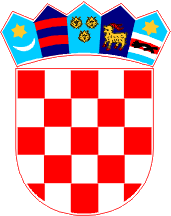 ODBOR ZA IZBOR I IMENOVANJEKLASA: 024-03/23-01/27URBROJ: 2125-01-23-1Gospić, 19. srpnja 2023. godineNa temelju članka 30. i 31. Poslovnika Županijske skupštine Ličko-senjske županije («Županijski glasnik» br. 11/09, 4/12, 4/13, 6/13 – pročišćeni tekst, 14/13, 2/18, 3/18 – ispravak, 10/20, 11/20 – pročišćeni tekst, 3/21 i 6/21 – pročišćeni tekst) sazivam 13. sjednicu Odbora za izbor i imenovanje, koja će se održati 26. srpnja 2023. godine (SRIJEDA) u Gospiću,  dr. F. Tudmana 4 (Kabinet župana – sala za sastanke) s početkom u 9,00 sati.Za sjednicu predlažem sljedećiD  n e v n i  r e dUsvajanje zapisnika s 12. sjednice Odbora za izbor i imenovanjeRazmatranje prijedloga Odluke o izboru potpredsjednika Županijske skupštine Ličko-senjske županijeRazmatranje prijedloga Odluke o dopuni Odluke o imenovanju predsjednika i članova Odbora za izbor i imenovanjeRazmatranje prijedloga Odluke o dopuni Odluke o imenovanju predsjednika i članova Odbora za Statut, Poslovnik i propiseRazmatranje prijedloga Odluke o izmjeni Odluke o imenovanju predsjednika i članova Odbora za zdravstvo i socijalnu skrbRazmatranje prijedloga Odluke o izmjeni Odluke o imenovanju predsjednika i članova Odbora za pitanja hrvatskih braniteljaRazmatranje prijedloga Odluke o imenovanju predsjednika i članova Odbora za strateško planiranje, investicije i fondove Europske unije Razmatranje prijedloga Odluke o izmjenama Odluke o osnivanju, zadaćama i imenovanju Županijske koordinacije za ljudska prava Ličko-senjske županijeRazmatranje prijedloga Rješenja o imenovanju Antikorupcijskog povjerenstva Ličko-senjske županijeRazno  	NAPOMENA:	Dnevni red je dostavljen uz poziv s materijalima za XV. sjednicu Županijske skupštine i objavljen na web stranici Županije (www.licko-senjska.hr).Molimo da se pozivu odazovete, a svoj eventualni izostanak javite gđi. Gordani Pađen (tel.: 588-207, e-mail: gordana@licko-senjska.hr).S poštovanjem,				P R E D S J E D N I K    Ivica Radošević, dipl.uč.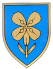 REPUBLIKA HRVATSKALIČKO-SENJSKA ŽUPANIJA